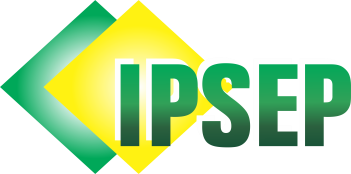 INSTITUTO DE PREVIDÊNCIA SOCIAL DOS SERVIDORES DA PREFEITURA DE PICUÍRua Antônio Firmino, nº 348, Monte Santo, Picuí-PB, CEP: 58187-000CNPJ: 00.853.469/0001-73PORTARIA Nº 012/2023-IPSEP.	O DIRETOR PRESIDENTE DO INSTITUTO DE PREVIDÊNCIA SOCIAL DOS SERVIDORES PÚBLICOS DO MUNICÍPIO DE PICUÍ-IPSEP/PB, usando de suas atribuições legais, conferidas pelas disposições contidas na Lei Municipal no 1.264/2006, especificamente o disposto no art. 48, inciso X, e na Constituição Federal, com as alterações introduzidas pelas Emendas Constitucionais no 20/98, 41/03 e 47/05; 	R E S O L V E:		I - Conceder PENSÃO PERMANENTE POR MORTE, para o Conjuge Varão JOSIVAL DOS SANTOS SILVA, em decorrência do falecimento da servidora aposentada MARIA EDLEUZA DOS SANTOS SILVA com fundamento no  art. 40, § 7º, I, § 8º, da Constituição Federal, com a redação dada pela EC nº 41/2003, com benefícios da integralidade, com efeitos retroativos a 02 de abril de 2023.II - Esta portaria entra em vigor na data de sua publicação.	Registre-se.Dê-se Ciência.Publique-se.	Picuí/PB, em 05 de Abril de 2023.PAULO SILVA LIRADiretor Presidente